     У  К  Р А  Ї  Н  А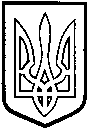             ТОМАШПІЛЬСЬКА РАЙОННА РАДА          В І Н Н И Ц Ь К О Ї  О Б Л А С Т І         Р І Ш Е Н Н Я  №350від 26 червня 2013 року                                              	                             22 сесія 6 скликанняПро стан законності, боротьби із злочинністю, охорони громадського порядку на території району в частині виконання заходів Єдиної комплексної правоохоронної програми Томашпільського району на 2010-2014 роки, затвердженої рішенням 27 сесії районної ради 5 скликання від 14.05.2010 року № 349Заслухавши та обговоривши доповідь начальника Томашпільського РВ УМВС України у Вінницькій області Мельника С.В. про стан законності, боротьби із злочинністю, охорони громадського порядку на території району в частині виконання заходів Єдиної комплексної правоохоронної програми Томашпільського району на 2010-2014 роки, затвердженої рішенням 27 сесії районної ради 5 скликання від 14.05.2010 року № 349, відповідно до пункту 16 частини 1 статті 43 Закону України «Про місцеве самоврядування в Україні», з метою покращення роботи із забезпечення  правопорядку й безпеки громадян та дотримання законності на території Томашпільського району, враховуючи висновок постійної комісії районної ради з питань регламенту, депутатської діяльності і етики, гласності, адміністративно-територіального устрою, взаємодії з органами місцевого самоврядування, зміцнення законності і правопорядку, охорони прав людини, районна рада ВИРІШИЛА:1. Інформацію начальника Томашпільського РВ УМВС України у Вінницькій області Мельника С.В. про стан законності, боротьби із злочинністю, охорони громадського порядку на території району в частині виконання заходів Єдиної комплексної правоохоронної програми Томашпільського району на 2010-2014 роки, затвердженої рішенням 27 сесії районної ради 5 скликання від 14.05.2010 року №349 взяти до відома.2. Рекомендувати:2.1 Місцевим органам виконавчої влади та органам місцевого самоврядування спільно з органами внутрішніх справ:2.1.1 Розглядати питання щодо стану охорони громадського порядку та боротьби зі злочинністю, додержання антикорупційного законодавства на нарадах, засіданнях колегій, координаційних радах з питань місцевого самоврядування за участю керівників правоохоронних органів, депутатів місцевих рад, представників громадськості. 2.1.2 З метою залучення громади до участі в охороні правопорядку,  створити в населених пунктах громадські формування з охорони громадського порядку та сприяти їх діяльності.Протягом ІІІ кварталу 2013 року2.1.3 Сприяти вирішенню питання щодо  забезпечення службовими приміщеннями дільничних інспекторів міліції та громадського формування з охорони громадського порядку.Протягом ІІ півріччя 2013 року2.1.4 Налагодити системну щоденну профілактичну роботу дільничних інспекторів в територіальних громадах, дошкільних навчальних закладах, школах, Комаргородському аграрному ліцеї.2.1.5 Здійснювати координацію дій зацікавлених відомств у проведенні заходів щодо захисту одиноких громадян похилого віку від злочинних посягань. 2.1.6 Проводити спільні заходи щодо недопущення розповсюдження наркотичних засобів і психотропних речовин у навчальних, розважальних закладах, місцях проведення дозвілля молоді. 2.1.7 Встановити системи візуального спостереження за дотриманням правопорядку та забезпеченням безпеки громадян у громадських місцях, зокрема місцях масового перебування населення (згідно визначених місць і населених пунктів).До 01.01.2014 року2.1.8 Систематично розглядати хід виконання Програми, провести аналіз стану дотримання законності та охорони громадського порядку на відповідних територіях. Протягом І і ІІ півріччя 2013 року3. РВ УМВС України у Вінницькій області:3.1.1 Проводити аналіз стану охорони громадського порядку та боротьби зі злочинністю, вивчати думку громадян про роботу міліції щодо забезпечення безпеки та захисту населення від злочинних посягань, визначати проблемні питання та вживати заходів для підвищення ефективності правоохоронної діяльності.3.1.2 Активізувати профілактичну роботу серед осіб, засуджених до покарань, не пов'язаних з позбавленням волі та звільнених від відбування покарання.3.1.3 Спільно з відділами у справах сім’ї і молоді, фізичної культури та спорту, освіти, службою у справах дітей райдержадміністрації підвищувати ефективність профілактичної роботи щодо запобігання дитячій бездоглядності, втягування неповнолітніх в злочинну діяльність, в тому числі у жебрацтво та пияцтво, попередження скоєння насильства в сім’ї неповнолітніми та відносно них.3.1.4 Спільно з центрами зайнятості та органами освіти вжити додаткових заходів щодо забезпечення зайнятості неповнолітніх, які перебувають на профілактичних обліках в органах внутрішніх справ.4. Районному комунальному підприємству «Редакція газети і радіомовлення «Томашпільський вісник» щомісячно висвітлювати результати роботи районного відділу управління Міністерства внутрішніх справ України у Вінницькій області у напрямку протидії злочинності, здійснення заходів по правовому вихованню населення, насамперед неповнолітніх.5. Контроль за виконанням даного рішення покласти на постійну комісію районної ради з питань регламенту, депутатської діяльності і етики, гласності, адміністративно-територіального устрою, взаємодії з органами місцевого самоврядування, зміцнення законності і правопорядку, охорони прав людини (Антонишин П.В.).Голова районної ради					А. ОлійникНе рідше 1 разу на піврокуПостійноПостійноПостійноПостійноПостійно